О проекте закона Республики Саха (Якутия) «О внесении измененийв Закон Республики Саха (Якутия) «О развитии малого и среднего предпринимательства в Республике Саха (Якутия)»Государственное Собрание (Ил Тумэн) Республики Саха (Якутия)                                      п о с т а н о в л я е т:1. Принять в первом чтении проект закона Республики Саха (Якутия) «О внесении изменений в Закон Республики Саха (Якутия) «О развитии малого и среднего предпринимательства в Республике Саха (Якутия)», внесенный Правительством Республики Саха (Якутия).2. Направить указанный законопроект Главе Республики Саха (Якутия), в Правительство Республики Саха (Якутия), Прокуратуру Республики Саха (Якутия), Управление Министерства юстиции Российской Федерации по Республике Саха (Якутия), народным депутатам Республики Саха (Якутия), в представительные органы муниципальных образований, региональные отделения политических партий для замечаний и предложений.Установить, что замечания и предложения к указанному законопроекту направляются в постоянный комитет Государственного Собрания (Ил Тумэн)                         Республики Саха (Якутия) по предпринимательству, туризму и развитию инфраструктуры до 20 мая 2019 года.3. Поручить постоянному комитету Государственного Собрания (Ил Тумэн) Республики Саха (Якутия) по предпринимательству, туризму и развитию инфраструктуры (И.И.Григорьев) доработать указанный законопроект с учетом поступивших замечаний и предложений и внести его на рассмотрение Государственного Собрания (Ил Тумэн) Республики Саха (Якутия) во втором чтении.4. Настоящее постановление вступает в силу с момента его принятия.Председатель Государственного Собрания   (Ил Тумэн) Республики Саха (Якутия) 					П.ГОГОЛЕВг.Якутск, 25 апреля 2019 года          ГС № 157-VI                        ГОСУДАРСТВЕННОЕ СОБРАНИЕ(ИЛ ТУМЭН)РЕСПУБЛИКИ САХА (ЯКУТИЯ)                          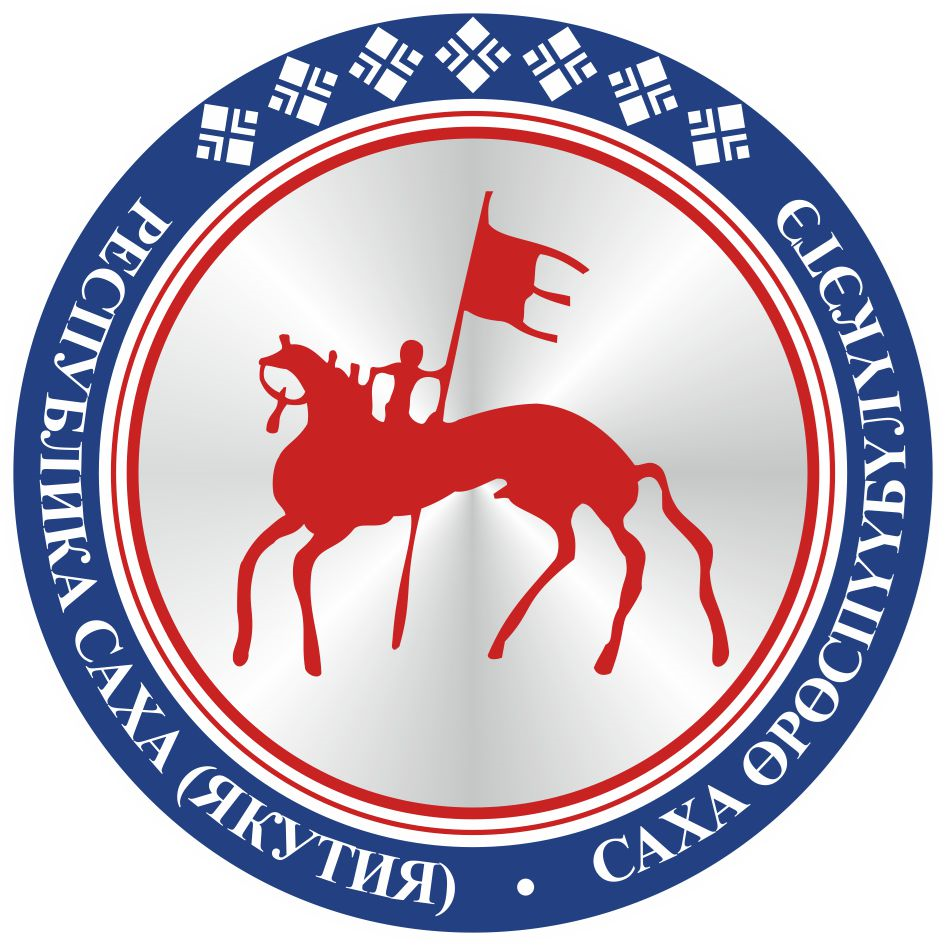                                       САХА  ЈРЈСПҐҐБҐЛҐКЭТИНИЛ ТYMЭНЭ                                                                      П О С Т А Н О В Л Е Н И ЕУ У Р А А Х